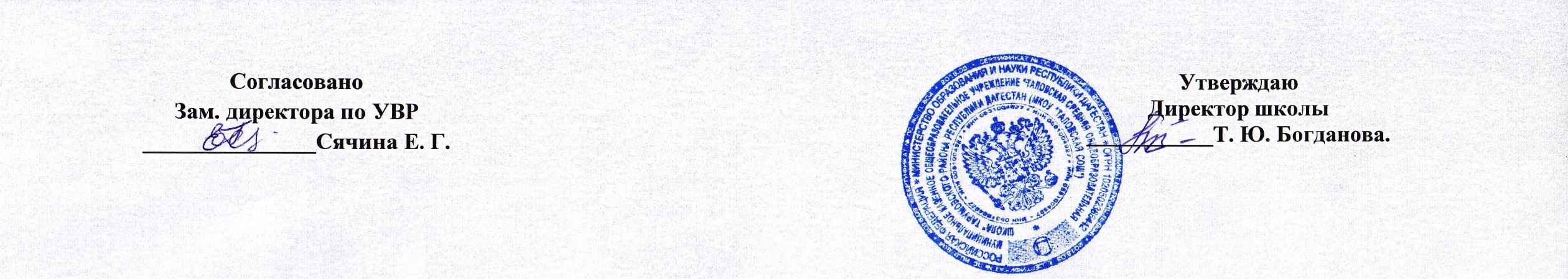 МУНИЦИПАЛЬНОЕ КАЗЕННОЕ ОБЩЕОБРАЗОВАТЕЛЬНОЕ УЧРЕЖДЕНИЕ«ТАЛОВСКАЯ СРЕДНЯЯ ОБЩЕОБРАЗОВАТЕЛЬНАЯ ШКОЛА» ТАРУМОВСКОГО РАЙОНА РЕСПУБЛИКИ ДАГЕСТАНРАБОЧАЯ ПРОГРАММА ПО ИСТОРИИ9 КЛАССАУчитель: Исакова Т. Н.ПОЯСНИТЕЛЬНАЯ ЗАПИСКАРабочая программа 9 класса составлена на основе:Федерального закона «Об образовании в Российской Федерации» от 29.12.2012 г. № 273 - ФЗФедерального компонента государственного стандарта общего образования по истории (Приказ Министерства образования России «Об утверждении федерального компонента государственных стандартов начального, основного общего и среднего (полного) общего образования» от 05.03.2004 г. №1089);Федерального перечня учебников, рекомендуемых к использованию при реализации имеющих государственную аккредитацию образовательных программ начального общего, основного общего, среднего общего образования; Приказа Министерства образования и науки РФ от 31.12.2015 г № 1577 "О внесении изменений в федеральный государственный стандарт основного общего образования, утвержденный приказам Министерства образования и науки Российской Федерации от 17 декабря 2010 г. № 1897    Рабочая программа и тематическое планирование учебного курса «История России» разработаны на основе Федерального государственного образовательного стандарта основного общего образования, а также Концепции нового учебно-методического комплекса по отечественной истории и Историко-культурного стандартаУМКСороко-Цюпа О. С., Сороко-Цюпа А. О. / Под ред. Искендерова А. А.Всеобщая история. Новейшая история. 9 класс.Учеб. для 8 кл. общеобразоват. учреждений, М, Просвещение, 2018;Сороко-Цюпа А. О., Несмелова М. Л.Всеобщая история. Новейшая история. Поурочные разработки. 9 класс – М.: Просвещение, 2018;Сороко-Цюпа О. С., Сороко-Цюпа А. О.Всеобщая история. Новейшая история. Рабочая тетрадь. 9 класс..- М., Просвещение, 2018Н. М. Арсентьев, А. А. Данилов и др. под редакцией А. В. Торкунова . История России. 9 класс Учебник М.: Просвещение, 2018г ЦЕЛИ И ЗАДАЧИ1.Формирование основ гражданской, этнонациональной, социальной, культурной самоидентификации личности обучающегося, осмысление им опыта российской истории как части мировой истории, усвоение базовых национальных ценностей современного российского общества: гуманистических и демократических ценностей, идей мира и взаимопонимания между народами, людьми разных культур; 2. Освоение знаний о важнейших событиях, процессах отечественной и всемирной истории в их взаимосвязи и хронологической преемственности; 3.Овладение базовыми историческими знаниями, а также представлениями о закономерностях развития человеческого общества с древности до наших дней в социальной, экономической, политической, научной и культурной сферах, приобретение опыта историко-культурного, цивилизационного подходов к оценке социальных явлений, современных глобальных процессов; 4. Формирование умения применять исторические знания для осмысления сущности современных общественных явлений, жизни в современном поликультурном, полиэтническом и многоконфессиональном мире; 5. Воспитание уважения к историческому наследию народов России; восприятие традиций исторического диалога, сложившихся в поликультурном, полиэтническом и многоконфессиональном Российском государстве, участия в межкультурном взаимодействии, толерантного отношения к представителям других народов.                                                   Основные воспитательные задачи, реализуемые при изучении курса истории.1. Гражданское воспитание учащихся (воспитание социальной активности, принципиальности в отстаивании своей позиции, способности участвовать в общественной жизни, воспитание чувства ответственности за судьбу страны). Эта задача является наиболее трудной для решения ее в специальной (коррекционной) школе. Но, обратившись к историческим примерам, учитель может способствовать воспитанию необходимых качеств в своих учениках. На примере восстания декабристов с учениками поразмышлять, в чем состоял их гражданский подвиг. Или на примерах жизни наших современников, таких выдающихся личностей отечественной науки, как А. Д. Сахаров, Д.С. Лихачев. Учитель должен подбирать ситуации из жизни и обсуждать их с учениками с позиции проявления гражданского долга.2. Патриотическое воспитание учащихся (это воспитание любви к Родине, своему народу, уважения к историческому прошлому, сопричастности событиям, происходящим в настоящее время; готовности к защите Родины в случае необходимости — т. е. военно-патриотическое воспитание). Курс истории дает большие возможности для осуществления военно-патриотического воспитания на примере героической борьбы за независимость Отечества в разные эпохи, начиная с борьбы с монголо-татарским нашествием, Невской битвы, Ледового побоища и завершая Великой Отечественной войной. Подвиги выдающихся полководцев (Александр Невский, Дмитрий Донской, А.В. Суворов, М.И. Кутузов, Г.К. Жуков), героев великих битв и безымянных защитников Отечества послужат убедительными примерами патриотизма для учеников.Учащимся  школы необходимо показать, что патриотизм проявляется не только в военное, но и в мирное время. Примером того является деятельность великого русского ученого М.В. Ломоносова, внесшего огромный вклад в развитие отечественной науки, образования, культуры.3. Воспитание уважительного отношения к народам разных национальностей (это воспитание стремления жить в дружбе и согласии, уважать обычаи и традиции разных народов, знакомиться с их культурой проявлять солидарность с теми, кто оказался в беде).Сегодня, когда распался СССР, продолжаются военные действия в Чечне, совершаются террористические акты, решать эту задачу непросто. Поэтому, обращаясь к историческому материалу, учителю следует показать учащимся, как в годы военных испытаний все народы нашей страны поднимались на защиту Отечества (например, в Отечественную войну 1812 г. или во время Великой Отечественной войны). В мирное время успехи в развитии страны также достигались в совместной деятельности всех республик, всего народа (например, крупнейшие стройки первых пятилеток, восстановление страны после победы над фашизмом и т. п.). Дальнейшее развитие России также зависит от совместных усилий, проживающих в ней народов, т. к. наше государство по-прежнему остается многонациональным.4. Нравственное воспитание учащихся (это воспитание таких качеств, как мужество, смелость, честность, честь и достоинство, сострадание, милосердие, доброта, отзывчивость и т. д.). Эта задача тесным образом связана с первыми тремя, но в то же время она подразумевает и такие аспекты, которые не обязательно связаны с гражданским долгом или патриотизмом. Проявлением высоких нравственных качеств могут служить такие примеры в истории, как подвиг жен декабристов, последовавших в Сибирь за своими мужьями; мужество и взаимопомощь советских людей, проявленные в тылу врага и в фашистских концлагерях и т. п. Развитие общества на современном этапе порождает много проблем, которые необходимо обсуждать с учениками и оценивать происходящее. Это, например, проблемы нищих и бездомных детей, брошенных родителями, проблемы преступности и многое другое.5. Эстетическое воспитание учащихся (это воспитание умения видеть красивое и безобразное в искусстве, жизни, природе, человеке; дать оценку с эстетической точки зрения; развитие эстетического вкуса). Решению этой задачи в курсе истории способствует привлечение различных средств наглядности на уроках, организация экскурсий. С другой стороны, эстетическое воспитание осуществляется посредством изучения развития культуры в разные исторические эпохи. Например, ученики знакомятся с праздниками, обычаями, традициями древних славян, искусством древнерусских ремесленников, архитектурным обликом старинных городов, достижениями культуры в более поздние века. Но программой не предусмотрено изучение культуры страны в XX в. Этот недостаток должен восполнить учитель, продумав тематику и содержание уроков, посвященных вопросам культуры.6. Трудовое воспитание учащихся (это привитие уважения к людям труда и результатам их трудовой деятельности, воспитание добросовестного и ответственного отношения к труду, понимания необходимости труда и готовности трудиться). Эта задача наиболее актуальна в  школе, выпускники которой должны быть не только практически, но и психологически подготовлены к трудовой деятельности. Решается эта задача на протяжении всего курса истории, т. к. основные его идеи — следующие: труд — основа жизни на Земле, все материальные и духовные богатства созданы трудом людей, труд — основа прогресса в развитии общества. При изучении исторического материала в хронологической последовательности учащиеся узнают об изменениях орудий труда, занятий людей; их взаимоотношениях в процессе труда, требованиях к труженику, которые усложняются по мере развития общества. Школьники могут наблюдать, как люди относились к труду, как проявляли трудовой героизм в годы первых пятилеток, во время Великой Отечественной войны, послевоенный период; какими качествами должен обладать трудящийся человек в современных условиях.7. Экологическое воспитание учащихся (это воспитание бережного отношения ко всему окружающему, забота о природе и ее ресурсах, оздоровлении окружающей среды, сохранении ее для будущих поколений). Конечно, -на уроках истории эта задача не решается так широко, как на уроках географии и естествознания, но и на историческом материале можно показать, как люди вторгались в окружающую среду, строя крупные гидроэлектростанции и гиганты-комбинаты; рассказать о Чернобыльской трагедии, повлиявшей на судьбы многих людей; поговорить о способах защиты окружающей среды, которые существуют в современном мире (например, «движение зеленых», «Красная книга»),8. Правовое воспитание учащихся (это воспитание правовой культуры, т. е. уважительного отношения к законам, стремления их выполнять, проявлять нетерпимое отношение к тем, кто нарушает законы). Эта задача имеет очень большое значение для социальной адаптации выпускников специальной (коррекционной) школы, и в курсе истории она решается на протяжении всех трех лет его изучения.Изучая историю нашей Родины с древнейших времен до революции, школьники знакомятся с неравным положением разных классов в обществе с функциями государства на протяжении разных эпох. История советского периода дает возможность увидеть изменения в положении людей, связанные с построением нового общества, познакомиться с Конституцией СССР, правами и обязанностями, которые провозглашались основным законом, но не всегда соблюдались в жизни.Распад СССР и образование самостоятельного государства Россия вводит учащихся в круг проблемой правового характера в частности), связанных с дальнейшим развитием общества, положением граждан России.9. Формирование мировоззрения учащихся (мировоззрение — это совокупность принципов, взглядов и убеждений, определяющих направление деятельности и отношение к действительности отдельного человека, социальной группы или общества в целом).  Научные знания, полученные учащимися в курсе истории, служат цели непосредственной практической ориентации в окружающей социальной реальности. Нравственные и правовые принципы и нормы регулируют взаимоотношения, поведение людей и вместе с эстетическими взглядами определяют отношение к окружающему миру.Таким образом, реализация всех образовательных и воспитательных задач курса истории будет способствовать формированию мировоззрения учащихся.        В результате изучения курса  учащиеся 9 класса должны получить следующие знания об основных чертах развития индустриального и традиционного обществ и изменениях, произошедших в мире за период XIX - начала XX вв.: периодизация Нового времени; особенности ментальности человека Нового времени; преимущество эволюционного пути развития общества перед революционным; причины революций и реформы как альтернативный путь развития общества; дальнейшее развитие индустриальной революции, поставившей народы различных континентов и стран перед необходимостью модернизации; бурное экономическое развитие Европы и США, приведшее к зарождению и развитию империализма; новая социальная структура общества и его движение к социальным реформам как средству разрешения социальных противоречий; дальнейшее развитие правовых государств, где признавалось верховенство закона, и формирование гражданских обществ, где личность может реализовать свои прирожденные права на «жизнь, свободу и собственность»; использование индустриально развитыми странами технического прогресса для создания колониальных империй; международные конфликты, приводившие к войнам; особенности духовной жизни народов, их движение к секуляризации сознания, к религиозной терпимости; важнейшие достижения мировой науки и художественной культуры и их влияние на развитие личности человека; изменения в повседневной жизни человека.Учащиеся должны овладеть ключевыми умениями;определять и объяснять понятия;уметь выделять главную мысль, идею в учебнике, в письменном тексте, документе;рассматривать общественные явления в развитии; анализировать исторические явления, процессы, факты по памятке; обобщать и систематизировать полученную информацию по алгоритму;обладать необходимыми коммуникативными умениями: владеть устной и письменной речью, вести диалог, грамотно строить монологическую речь, формулировать вопрос; Владеть компетенциями:Информационной.Учебно-познавательной.Коммуникативной.Рефлексивной.        Для практической направленности осуществления программы  предусмотрены виды деятельности обучающихся: работа с исторической и контурной картой, заполнение таблиц по образцу, работа по алгоритму и памяткам. Критерии оценивания различных видов работ.Оценка «Пять» - материал усвоен в полном объёме, изложен логично, без существенных ошибок, не требуется дополнительных вопросов, выводы опираются на теоретические знания, доказательны; применяются умения, необходимые для ответа; речь хорошая. Такая же оценка ставится за краткий точный ответ на особенно сложные вопросы или за подробное исправление и дополнение другого ученика; «Четыре» - в усвоении материала допущены незначительные пробелы и ошибки, изложение, недостаточно систематизированное и последовательное, выводы доказательны, но содержат отдельные неточности, применяются не все требуемые теоретические знания и умения; «Три» - в усвоении материала имеются существенные пробелы, изложение недостаточно самостоятельное, не систематизированное, содержит существенные ошибки; в том числе в выводах, аргументация слабая, умения не проявлены, речь бедная; «Два» - главное содержание не раскрыто.       Уроки проводятся с применением на этапе внедрения личностно – ориентированной технологии. Цели технологии: заложить в ребенке механизмы самореализации, саморазвития, адаптации, саморегуляции, самозащиты, самовоспитания, необходимые для становления самобытного личностного  образа  и диалогического воздействия с людьми, природой, культурой, цивилизацией.  Ожидаемые результаты:Создание условий для проявления и развития индивидуальности, самобытности и уникальности учащихся. Ориентация на формирование учебной деятельности школьников, а  не передачу учебной информации. Ориентация на развитие внутренних мотивов учения, стимулирование и становление собственного (личностного) смысла учения.Организация развивающего пространства, ориентация на развитие познавательных (интеллектуальных) способностей.Формирование эмоционально – ценностного отношения к миру, познанию, окружающим, себе.Основные методы  работы на уроке: объяснительно – иллюстративный, репродуктивный.Формы организации деятельности учащихся: индивидуальная работа, групповая, фронтальная. МЕСТО В УЧЕБНОМ ПЛАНЕ          Согласно учебному плану и расписанию МКОУ «Таловская СОШ» на 2022– 2023 учебный год курс истории в 9 классе рассчитан на 68 часов (2 раза в неделю) На изучение Всеобщей истории отводится , на изучение Истории России –  часов.                                                                                               СОДЕРЖАНИЕ КУРСАИстория России(45 часов)Александровская эпоха: государственный либерализмЕвропа на рубеже XVIII—XIX вв. Революция во Франции, империя Наполеона I и изменение расстановки сил в Европе. Революции в Европе и Россия.Россия на рубеже XVIII—XIX вв.: территория, население, сословия, политический и экономический строй.Император Александр I. Конституционные проекты и планы политических реформ. Реформы М. М. Сперанского и их значение. Реформа народного просвещения и её роль в программе преобразований. Экономические преобразования начала XIX в. и их значение.Международное положение России. Основные цели и направления внешней политики. Георгиевский трактат и расширение российского присутствия на Кавказе. Вхождение Абхазии в состав России. Война со Швецией и включение Финляндии в состав Российской империи. Эволюция российско-французских отношений. Тильзитский мир.Отечественная война 1812 г.: причины, основное содержание, герои. Сущность и историческое значение войны. Подъём патриотизма и гражданского самосознания в российском обществе. Вклад народов России в победу. Становление индустриального общества в Западной Европе. Развитие промышленности и торговли в России. Проекты аграрных реформ.Социальный строй и общественные движения. Дворянская корпорация и дворянская этика. Идея служения как основа дворянской идентичности. Первые тайные общества, их программы. Власть и общественные движения. Восстание декабристов и его значение.Национальный вопрос в Европе и России. Политика российского правительства в Финляндии, Польше, на Украине, Кавказе. Конституция Финляндии 1809 г. и Польская конституция 1815 г. — первые конституции на территории Российской империи. Еврейское население России. Начало Кавказской войны.Венская система международных отношений и усиление роли России в международных делах. Россия — великая мировая держава.Николаевская эпоха: государственный консерватизмИмператор Николай I. Сочетание реформаторских и консервативных начал во внутренней политике Николая I и их проявления.Формирование индустриального общества, динамика промышленной революции, индустриализация в странах Западной Европы. Начало и особенности промышленного переворота в России. Противоречия хозяйственного развития.Изменения в социальной структуре российского общества. Особенности социальных движений в России в условиях начавшегося промышленного переворота.Общественная мысль и общественные движения. Россия и Запад как центральная тема общественных дискуссий. Особенности общественного движения 30—50-х гг. XIX в.Национальный вопрос в Европе, его особенности в России. Национальная политика Николая I. Польское восстание 1830—1831 гг. Положение кавказских народов, движение Шамиля. Положение евреев в Российской империи.Религиозная политика Николая I. Положение Русской православной церкви. Диалог власти с католиками, мусульманами, буддистами.Россия и революции в Европе. Политика панславизма. Причины англо-русских противоречий. Восточный вопрос. Крымская война и её итоги. Парижский мир и конец венской системы международных отношений. Культурное пространство империи в первой половине XIX в.Развитие образования. Научные открытия и развитие национальных научных школ. Русские первооткрыватели и путешественники. Кругосветные экспедиции. Открытие Антарктиды. Русское географическое общество.Особенности и основные стили в художественной культуре (романтизм, классицизм, реализм).Культура народов Российской империи. Взаимное обогащение культур.Российская культура как часть европейской культуры.Динамика повседневной жизни сословий.Преобразования Александра II: социальная и правовая модернизацияЕвропейская индустриализация во второй половине XIX в. Технический прогресс в промышленности и сельском хозяйстве ведущих стран. Новые источники энергии, виды транспорта и средства связи. Перемены в быту.Император Александр II и основные направления его внутренней политики.Отмена крепостного права, историческое значение реформы.Социально-экономические последствия Крестьянской реформы 1861 г. Перестройка сельскохозяйственного и промышленного производства. Реорганизация финансово-кредитной системы. Железнодорожное строительство. Завершение промышленного переворота, его последствия. Начало индустриализации и урбанизации. Формирование буржуазии. Рост пролетариата. Нарастание социальных противоречий.Политические реформы 1860—1870-х гг. Начало социальной и правовой модернизации. Становление общественного самоуправления. Судебная реформа и развитие правового сознания. Движение к правовому государству.Особенности развития общественной мысли и общественных движений в 1860—1890-е гг. Первые рабочие организации. Нарастание революционных настроений. Зарождение народничества. Рабочее, студенческое, женское движение. Либеральное и консервативное движения.Национальный вопрос, национальные войны в Европе и колониальная экспансия европейских держав в 1850— 1860-е гг. Рост национальных движений в Европе и мире. Нарастание антиколониальной борьбы. Народы Российской империи во второй половине XIX в. Завершение территориального роста Российской империи.Национальная политика самодержавия. Польское восстание 1863—1864 гг. Окончание Кавказской войны. Расширение автономии Финляндии. Народы Поволжья. Особенности конфессиональной политики.Основные направления и задачи внешней политики в период правления Александра II. Европейская политика России. Присоединение Средней Азии. Дальневосточная политика. Отношения с США, продажа Аляски.«Народное самодержавие» Александра IIIИмператор Александр III и основные направления его внутренней политики. Попытки решения крестьянского вопроса. Начало рабочего законодательства. Усиление борьбы с политическим радикализмом. Политика в области просвещения и печати. Укрепление позиций дворянства. Ограничение местного самоуправления.Особенности экономического развития страны в 1880— 1890-е гг.Положение основных слоёв российского общества в конце XIX в. Развитие крестьянской общины в пореформенный период.Общественное движение в 1880—1890-е гг. Народничество и его эволюция. Распространение марксизма.Национальная и религиозная политика Александра III. Идеология консервативного национализма.Новое соотношение политических сил в Европе. Приоритеты и основные направления внешней политики Александра III. Ослабление российского влияния на Балканах. Сближение России и Франции. Азиатская политика России.Культурное пространство империи во второй половиневекаПодъём российской демократической культуры. Развитие системы образования и просвещения во второй половине XIX в. Школьная реформа. Естественные и общественные науки. Успехи фундаментальных естественных и прикладных наук. Географы и путешественники. Историческая наука. Критический реализм в литературе. Развитие российской журналистики. Революционно-демократическая литература.Русское искусство. Передвижники. Общественно-политическое значение деятельности передвижников. «Могучая кучка», значение творчества русских композиторов для развития русской и зарубежной музыки. Русская операУспехи музыкального образования. Русский драматический театр и его значение в развитии культуры и общественной жизни.Взаимодействие национальных культур народов России. Роль русской культуры в развитии мировой культуры.Изменения в быту: новые черты в жизни города и деревни. Рост населения. Урбанизация. Изменение облика городов. Развитие связи и городского транспорта. Жизнь и быт городских «верхов». Жизнь и быт городских окраин. Досуг горожан. Изменения в деревенской жизни. Вклад культуры народов России в развитие мировой культуры Нового времени. Человек индустриального общества.Россия в начале ХХ в.: кризис империи     Мир на рубеже XIX—XX вв. Начало второй промышленной революции. Неравномерность экономического развития. Монополистический капитализм. Идеология и политика империализма. Завершение территориального раздела мира. Начало борьбы за передел мира. Нарастание противоречий между ведущими странами. Социальный реформизм начала ХХ в.Место и роль России в мире. Территория и население Российской империи. Особенности процесса модернизации в России начала XX в. Урбанизация.Политическая система Российской империи началав. и необходимость её реформирования. Император Николай II. Борьба в высших эшелонах власти по вопросу политических преобразований. Национальная и конфессиональная политика.Экономическое развитие России в начале XX в. и его особенности. Роль государства в экономике. Место и роль иностранного капитала. Специфика российского монополистического капитализма. Государственно-монополистический капитализм. Сельская община. Аграрное перенаселение.Особенности социальной структуры российского общества начала XX в. Аграрный и рабочий вопросы, попытки их решения.Общественно-политические движения в начале XX в. Предпосылки формирования и особенности генезиса политических партий в России. Этнокультурный облик империи. Народы России в начале ХХ в. Многообразие политических форм объединения народов. Губернии, области, генерал-губернаторства, наместничества и комитеты. Привислинский край. Великое княжество Финляндское. Государства-вассалы: Бухарское и Хивинское ханства. Русские в имперском сознании. Поляки, евреи, армяне, татары и другие народы Волго-Ура- лья, кавказские народы, народы Средней Азии, Сибири и Дальнего Востока.Русская православная церковь на рубеже XIX—XX вв. Этническое многообразие внутри православия. «Иносла- вие», «иноверие» и традиционные верования.Международное положение и внешнеполитические приоритеты России на рубеже XIX—XX вв. Международная конференция в Гааге. «Большая азиатская программа» русского правительства. Втягивание России в дальневосточный конфликт. Русско-японская война 1904—1905 гг., её итоги и влияние на внутриполитическую ситуацию в стране.Революция 1905—1907 гг. Народы России в 1905— 1907 гг. Российское общество и проблема национальных окраин. Закон о веротерпимости.Общество и власть после революции 1905—1907 гг.Политические реформы 1905—1906 гг. «Основные законы Российской империи». Система думской монархии. Классификация политических партий.Реформы П. А. Столыпина и их значение.Общественное и политическое развитие России в 1912— 1914 гг. Свёртывание курса на политическое и социальное реформаторство. Национальные политические партии и их программы. Национальная политика властей.Внешняя политика России после Русско-японской войны. Место и роль России в Антанте. Нарастание российско-германских противоречий.Серебряный век русской культурыДуховное состояние российского общества в начале XX в. Основные тенденции развития русской культуры и культуры народов империи в начале XX в. Развитие науки. Русская философия: поиски общественного идеала. Литература: традиции реализма и новые направления. Декаданс. Символизм. Футуризм. Акмеизм. Изобразительное искусство. Русский авангард. Архитектура. Скульптура.Драматический театр: традиции и новаторство. Музыка и исполнительское искусство. Русский балет. Русская культура в Европе. «Русские сезоны за границей» С. П. Дягилева. Рождение отечественного кинематографа .Культура народов России. Повседневная жизнь в городе и деревне в начале ХХ в.Всеобщая история()      Новейшая история зарубежных стран. XX - начало XXI в. Авторы: А. О. Сороко-Цюпа, кандидат исторических наук; О. Ю. Стрелова, доктор педагогических наукДанная программа является составной частью учебно-методического комплекта по курсу «Новейшая история зарубежных стран» для 9 класса общеобразовательных учреждений и отражает особенности структуры и содержания одноименного школьного учебника, авторы О. С. Сороко-Цюпа и А. О. Сороко-Цюпа (Просвещение, 2018).РАЗДЕЛ I.  Новейшая история. Первая половина XX века- 9 часов. Мир в начале XX в. - предпосылки глобальных конфликтов. Новая индустриальная эпоха, ее основные характеристики. Вторая промышленно-технологическая революция как основа важнейших перемен в экономическом развитии ведущих стран Европы и США. Индустриальное общество в начале XX в.: главные векторы исторического развития и черты социальной жизни. Страны мира в новую индустриальную эпоху: лидеры и догоняющие. Особенности модернизации в начале XX в. Усиление регулирующей роли государства в экономике. Причины и формы вмешательства государства в экономическую жизнь в начале XX в. Социальный реформизм как один из основных элементов государственной политики индустриально развитых стран. Социальные реформы и милитаризация как два альтернативных пути реализации накопленного передовыми странами экономического потенциала в первой трети XX в. Предпосылки формирования в начале XX в. единого мирового хозяйства и его последствия. Неравномерность экономического развития как характерная черта эпохи. Новое соотношение сил и обострение конкуренции между индустриальными странами.Основные направления демократизации социально-политической жизни в начале XX в. Политические партии и главные идеологические направления партийной борьбы: консерватизм, либерализм, социализм, марксизм. Социалистическое движение в начале XX в.: внутренние разногласия, эволюция социал-демократии в сторону социал-реформизма. Либералы у власти. Рабочее движение в новую индустриальную эпоху. Главные причины и суть «нового империализма». Завершение территориального раздела мира между главными колониальными державами в начале XX в. и борьба за передел колоний и сфер влияния. Нарастание противоречий и образование новых военно-политических союзов. Раскол великих держав на два противоборствующих блока - Тройственный союз и Антанту. Гонка вооружений. Рост националистических настроений в европейском обществе.Первая мировая война.  Последствия войны: революции и распад империй. Июльский (1914 г.) кризис, повод и причины Первой мировой войны. Цели и планы участников. Характер войны. Основные фронты, этапы и сражения Первой мировой войны. Изменение состава участников двух противоборствующих коалиций: Четверной союз и Антанта. Человек и общество в условиях войны. Масштабы человеческих потерь, социальных потрясений и разрушений: Первая мировая война как самая кровавая и разрушительная за всю историю человечества. Парижская мирная конференция (1919 г.): надежды и планы участников. Новая карта Европы по Версальскому мирному договору. Идея Лиги Наций как гаранта сохранения мира и разоружения. Вашингтонская конференция (1921 -1922 гг.), договоры колониальных держав. Оформление Версальско-Вашингтонской системы послевоенного мира и ее противоречия. Новое соотношение сил между великими державами. Причины неустойчивости новой системы международных отношений.Социальные последствия Первой мировой войны. Формирование массового общества. Демократизация общественной жизни (всеобщее избирательное право). Изменения в расстановке политических сил в странах Европы. Новая роль социал-демократии в политической системе. Раскол в рабочем и социалистическом движении: образование леворадикальных сил - коммунистических партий. Активизация праворадикальных сил - образование и расширение влияния фашистских партий. Революции, распад империй и образование новых государств как политический результат Первой мировой войны. Развитие международных отношений в 1920-е гг. Эра пацифизма и пацифистские движения 1920-х гг. Особенности развития стран Европы и Страны Европы и США в 20-е годы. США в 1920-е гг. Экономический бум и торжество консерватизма в США, политическая нестабильность и трудности послевоенного восстановления в Европе. План Дауэса и перемещение экономического центра капиталистического мира в США. Эпоха зрелого индустриального общества. Причины экономического кризиса 1929-1933 гг. и его масштабы. Великая депрессия: социально-психологические последствия мирового экономического кризиса. Проблема соотношения рынка и государственного регулирования. Два альтернативных пути выхода из кризиса и их реализация в странах Европы и США. Либерально-демократическая модель - социальные реформы и государственное регулирование. Тоталитарный и авторитарный режимы, главные черты и особенности. Причины наступления тоталитаризма и авторитаризма в 20-30.-е гг. XX в.США и демократические страны Европы в 1930-е гг.Особенности экономического кризиса в США. Кризис традиционного либерализма. Ф. Рузвельт - политик новой индустриальной эпохи. «Новый курс» Ф. Рузвельта: его экономические и социальные приоритеты. Начало социально-ориентированного этапа развития современного капиталистического государства как главный исторический итог «нового курса» Ф. Рузвельта. Внешняя политика США в 1930-е гг.Особенности экономического кризиса 1929-1933 гг. в Великобритании и Франции. Британская и французская модели борьбы с экономическим кризисом и социальными проблемами. Внешняя политика Великобритании в 1930-е гг. Народный фронт (1936-1939 гг.) во Франции. Историческое значение либерально-демократической модели преодоления кризисных явлений в экономике и социальной сфере.Тоталитарные режимы в 1930-е гг: Италия, Германия, Испания. Формирование тоталитарных и авторитарных режимов в странах Европы как путь выхода из экономического кризиса, решения социальных проблем и реализации внешней экспансии. Италия в 1920-1930-е гг. Политические и социально-экономические предпосылки утверждения тоталитарной диктатуры фашистской партии. Особенности итальянского фашизма.Кризис Веймарской республики в Германии. Политическая нестабильность и обострение социальных проблем в условиях мирового экономического кризиса. Нацистская партия на пути к власти. Идеология национал-социализма: предпосылки формирования, основные идеи, пропаганда. Условия утверждения тоталитарной диктатуры в Германии. Этапы установления фашистского режима (1933 - 1939 гг.). Роль нацистской партии и фашистского государства в экономической, общественно-политической и культурной жизни страны. Милитаризация и подготовка к войне. Особенности германского фашизма. Внешняя политика Германии в 1930-е гг.Испания в годы мирового экономического кризиса. Революция 1931 г. и свержение монархии. Глубокий раскол в испанском обществе: левый и правый лагерь. Непримиримые противоречия среди левых сил. Народный фронт. Гражданская война в Испании (1936-1939 гг.). Предпосылки образования военно-авторитарной диктатуры. Особенности испанского фашизма.Международное положение СССР в 1930-е гг. - конец эры пацифизма. Крах Версальско-Вашингтонской системы: причины, этапы, инициаторы. Агрессивные действия Германии, Италии, Японии в 1930-е гг. Несостоятельность Лиги Наций как организации, способной противостоять государствам-агрессорам. Причины и сущность политики умиротворения агрессоров со стороны ведущих стран Европы и политики нейтралитета США. Военно-политический блок Берлин - Рим - Токио (1937 г.), Мюнхенский сговор (1938 г.). Советско-германские договоры (1939 г.) и секретные соглашения к ним. Провал идеи коллективной безопасности.Восток и Латинская Америка в первой половине ХХ века. Географические и политические параметры понятия «Восток». Положение в странах Востока в первой половине XX в. Культурно-цивилизационные особенности и проблемы модернизации в условиях формирования единого мирового хозяйства. Способы осуществления модернизации: реформы или революции. Проблема синтеза традиций и модернизации в странах Востока. Возможные пути модернизации стран Востока на примере Японии, Китая и Индии.Культурно-цивилизационное своеобразие латиноамериканского общества. Особенности социально-экономического и политического развития латиноамериканских стран в первой половине XX в. Факторы, способствовавшие и препятствовавшие модернизации в странах Латинской Америки. Вторая мировая война. Причины и характер Второй мировой войны (1939-1945 гг.). Периодизация, фронты, участники. Начало войны. Основные военные операции в 1939 - июне 1941 г. Подготовка Германией плана нападения на СССР. Великая Отечественная война как составная часть Второй мировой войны. Роль Восточного фронта в победе над фашизмом. Военные действия в Северной Африке, в Азии и на Тихом океане в 1941 - 1944 гг.Нацистский «новый порядок» в оккупированных странах. Геноцид. Движение Сопротивления и его герои.Создание антигитлеровской коалиции и ее роль в разгроме фашизма. Проблема открытия второго фронта. Конференции глав государств-участников антигитлеровской коалиции (Тегеран. 1943 г.; Ялта и Потсдам. 1945 г.), решения о координации военных действий и послевоенном устройстве мира. Особенности заключительного этапа Второй мировой войны (1944-1945 гг.). Освобождение Европы от фашизма. Капитуляция Германии. Военные действия на Тихом океане (1944 г.) и разгром Квантунской армии (август 1945 г.). Капитуляция Японии. Итоги Второй мировой войны. Роль СССР в победе над фашизмом. Цена победы для человечества.Послевоенная карта Европы и геополитическая ситуация в мире во второй половине 1940-х гг. Утверждение решающей роли двух сверхдержав СССР и США. Мирное урегулирование в отношении Германии. Оккупация Германии, образование двух германских государств. Сепаратный договор с Японией. Образование ООН. Устав ООН. Нюрнбергский (1945-1946 гг.) процесс над главными военными преступниками. Преступления против человечности. Послевоенное мирное урегулирование. «Холодная война». Предпосылки превращения послевоенного мира в двухполюсный (биполярный). Причины и главные черты «холодной войны».Идеологическое противостояние. «Железный занавес» как символ раскола Европы и мира на две противоборствующие общественно-политические системы. Гонка вооружений и создание военно-политических блоков (НАТО и ОВД) как проявление соперничества двух сверхдержав - СССР и США. Ядерное оружие - равновесие страха и сдерживающий фактор от прямого военного столкновения. Послевоенное экономическое развитие. Особенности послевоенного экономического восстановления стран Западной Европы. План Маршалла. Факторы, обусловившие экономический подъем в странах Запада в 1945-1970-е гг. Стабилизация международной валютной системы. Либерализация мировой торговли. Экономическая интеграция в Западной Европе и Северной Америке: общее и особенное. Смешанная экономика как сочетание государственной собственности и регулирования с поощрением частнопредпринимательской инициативы. Государство благосостояния, его основные характеристики. Противоречия экстенсивного типа производства. Завершающая фаза зрелого индустриального общества, ее атрибуты и символы.Причины экономического кризиса 1974-1975 гг. и 1980-1982 гг. Новый этап научно-технической революции. Предпосылки перехода к постиндустриальному (информационному) обществу, его важнейшие признаки. Изменения в структуре занятости. Информация и знание как важнейшие факторы производства. Роль науки и образования в информационном обществе. Три этапа социально-экономической политики ведущих капиталистических стран Запада в 1970-1990-е гг.: либерально-реформистский, социал-реформистский, консервативно-реформистский. Противоречия социально-экономического развития современных стран в конце XX - начале XXI в. в условиях глобализации и соперничества трех центров современ¬ной мировой экономики (США, Европейский союз, Япония).Послевоенное политическое развитие. Гражданское общество.Главные идейно-политические направления партийной борьбы во второй половине XX в.: консерватизм, либерализм, а также социалистическое и коммунистическое течения. Изменения в партийно-политической расстановке сил в странах Запада во второй половине XX в. Появление в лагере консервативных сил христианско-демократических партий. Подъем и крах коммунистических партий и международного коммунистического движения. Последовательное увеличение влияния социал-демократов и переход на платформу умеренного реформизма. Факторы возрождения правых экстремистских группировок и партий во второй половине XX в. Неофашизм. Крайности современных националистических движений. Демократизация как вектор исторического развития во второй половине XX - начале XXI в.Причины появления новых социальных движений и расширения влияния гражданского общества во второй половине XX - начале XXI в. Новые социальные движения в мире: антивоенное движение, новое левое движение молодежи и студентов, экологические, феминистское и этнические движения, культурные связи, группы взаимопомощи и др. Процесс формирования гражданского общества и отражение в нем противоречий перехода к постиндустриальному обществу. Новые социальные движения как движения гражданских инициатив. США во второй половине ХХ века. Предпосылки превращения США в центр мировой политики после окончания Второй мировой войны. Принципы внутренней и внешней политики США в 1945-1990-е гг. Отражение в политической истории США общих тенденций развития ведущих стран Запада. Демократы и республиканцы у власти. США - сверхдержава в конце XX - начале XXI в. Великобритания и Франция во второй половине 20-го в. Великобритания. «Политический маятник» 1950-1990-х гг.: лейбористы и консерваторы у власти. Социально-экономическое развитие Великобритании. М. Тэтчер - «консервативная революция». Э. Блэр - политика «третьего пути». Эволюция лейбористской партии. Приоритеты внешней политики Великобритании. Франция. Социально-экономическая и политическая история Франции во второй половине XX в. От многопартийности к режиму личной власти генерала де Голля. Идея «величия Франции» де Голля и ее реализация. Социальные волнения 1968 г. и отставка генерала. Попытка «левого эксперимента» в начале 1980-х гг. Практика сосуществования левых и правых сил у власти - опыт Ф. Миттерана и Ж. Ширака. Внешняя политика Франции. Париж - инициатор европейской интеграции. Италия и Германия во второй половине 20-го в. Италия. Провозглашение республики. Политическая нестабильность как особенность итальянской партийно-политической системы во второй половине XX в. Реформа избирательной системы. Развал прежних партий и формирование двух блоков: правых и левых сил. Особенности социально-экономического развития Италии. Германия. Три периода истории Германии во второй половине XX в.: оккупационный режим (1945-1949 гг.), сосуществование ФРГ и ГДР (1949-1990-е гг.), объединенная Германия (с 1990 г.- ФРГ). Историческое соревнование двух социально-экономических и политических систем в лице двух германских государств и его итоги. «Социальное рыночное хозяйство» в ФРГ и создание основ тоталитарного социализма в ГДР. Падение Берлинской стены. Объединение Германии. Социально-экономические и политические проблемы объединенной Германии. Страны Восточной Европы  во второй половине 20-го в. Восточноевропейские страны. Географические и политические параметры понятия «Восточная Европа». Принципы формирования мировой социалистической системы (социалистический лагерь).Общее и особенное в строительстве социализма в восточноевропейских странах. Утверждение основ тоталитарного социализма, нарастание кризисных явлений в экономике и социальной сфере. Политические кризисы в Восточной Германии (1935 г.), в Польше и Венгрии (1956 г.), в Чехословакии (1968 г.). Революции 1989-1990-х гг. в странах Восточной Европы и ликвидация основ тоталитарного социализма. Основные направления преобразований в бывших странах социалистического лагеря, их итоги на рубеже XX-XXI вв.Латинская Америка  и Африка  во второй половине 20-го в.Страны Азии и Африки в современном мире. Деколонизация. Проблемы выбора путей развития и модернизации общества в освободившихся странах Азии и Африки. Культурно-цивилизационные особенности развития Азиатско-Тихоокеанского региона, индо-буддийско-мусульманского региона в 1970-1990-е гг. Основные модели взаимодействия внешних влияний и исламских традиций в мусульманском мире. Противоречивые итоги социально-экономического и политического развития стран Африки, Азии к концу XX в. Место стран Азии и Африки в системе международных отношений.Страны Азии: Япония, Китай и Индия в современном мире. Япония. Основные направления реформирования послевоенной Японии и их итоги. Факторы, обусловившие «японское экономическое чудо» во второй половине XX в.Китай. Гражданская война (1946-1949 гг.) и провозглашение КНР. Восстановление национальной экономики в 1949-1957 гг. «Большой скачок» и его результаты. Мао Цзэдун. Культурная революция 1966-1976 гг. Начало реформ в Китае в 1978 г. Ден Сяопин. Особенности китайской модели реформирования экономики в кон¬це XX в.Индия. Пути реформирования индийского общества во второй половине XX в. Внешняя политика Индии, ее роль в современном мире.Латинская Америка. Особенности индустриализации и ее влияние на социально-экономическое развитие стран Латинской Америки во второй половине XX в. Варианты модернизации в странах Латинской Америки. Региональная экономическая интеграция. Демократизация в латиноамериканских странах - тенденция в конце XX - начале XXI в.Культура XX века. Культура в первой половине XX в. Революция в естествознании и новая картина мироздания в начале XX в. Кризис рационализма, интерес к проблемам бессознательного и иррационального. Науки об обществе в начале XX в.Новая художественная система - от модернизма и авангардизма начала XX в. до постмодернизма конца XX - начала XXI в.Новые идеи и направления в художественной культуре в начале XX в. Стиль модерн (художественные направления - импрессионизм, постимпрессионизм, символизм и др.). Авангард (художественные направления - абстракционизм, футуризм, сюрреализм, дадаизм и др.). Архитектура стиля модерн. Конструктивизм и функционализм в архитектуре.Символизм в музыке (Р. Вагнер), в литературе (Ш. Бодлер, П. Верлен, С. Маларме), в изобразительном искусстве (О. Бердслей, П. Де Шаванн, Г. Климт, А. Беклин).Литература критического реализма. Новая драматургия в начале века (Г. Ибсен, А. Чехов, Г. Гауптман). Литература «потерянного поколения» (Э. Хемингуэй, Д. Дос Пасос, Э.-М. Ремарк). Литература авангарда (Д. Джойс, Ф. Кафка, М. Пруст). Антиутопии в литературе (Е. Замятин, А. Платонов, О. Хаксли, Дж. Оруэлл).Кинематограф в начале XX в. как новый вид массового искусства. Кумиры начала XX в. (Андре Дид, Макс Линдер, Чарлз Чаплин). Наступление тоталитаризма в 1930-е гг. Эмиграция научной и культурной элиты. Нью-Йорк - новый художественный центр мира. Наука и искусство в тоталитарном обществе. Наука на службе войны, искусство на службе у пропаганды.Культура во второй половине XX в. Научно-техническая революция. Достижения и проблемы. Формирование постиндустриального (информационного) общества. Роль науки, знаний информации и образования в современном мире. Революционное развитие информационно-коммуникационных технологий (ИКТ). Персональный компьютер. Интернет.Новые философские направления: от экзистенциализма до постмодернизма (М. Фуко, Ж- Деррида). Осмысление проблем информационного общества.Литература второй половины XX в. Антифашистская литература. Философская литература (Т. Манн). Литература экзистенциализма (Ж.-П. Сартр, А. Камю), авангарда (Э. Ионеско), магического реализма латиноамериканских писателей (X. Борхес, Г. Маркес), постмодернизма (У. Эко. «Имя розы», М. Павич. «Хазарский словарь», П. Коэльо. «Алхимик»),Изобразительное искусство во второй половине XX в. Нью-Йоркская (1945-1960 гг.) и европейская (1945-1960 гг.) художественные школы. Новые художественные направления (поп-арт, гиперреализм, концептуализм и др.). Постмодернизм в архитектуре.Кинематограф второй половины XX в. Направления и жанры. США - главный поставщик массовой кинематографической продукции. Музыкально-коммерческая индустрия (шоу-бизнес), рок-и поп-музыка. Роль средств массовой информации. Массовая культура и элитарное искусство. Двойственная роль массовогоМеждународные отношения. Глобализация. Международные отношения в условиях биполярного мира. Карибский кризис (1962 г.) и его значение при переходе от конфронтации к переговорам. Гонка вооружений и проблема разоружения. Напряженность и разрядка в международных отношениях. Окончание «холодной войны», крах социализма и распад СССР, превращение США в единственную сверхдержаву. Расширение НАТО на Восток и превращение ее в глобальную силовую структуру. Роль ООН в современном мире. Региональная интеграция в мире: американский и европейский варианты. Образование Европейского союза и его расширение на Восток. Угроза международного терроризма. Российско-американские отношения в конце XX - начале XXI в. Глобализация как явление современного мира, ее основные компоненты. Предпосылки глобализации и ее противоречия. Глобализация в сфере финансов, производства и мировой торговли, ее социально-экономические последствия. Роль государства в условиях глобализации. Формирование глобального информационного и культурного пространства: проблемы и перспективы. Глобальные проблемы современности, пути их решения.                                                                                                                  Календарно-тематическое планированиеИстория России(45 часов)Всеобщая история(23 часа)368882   РД  с. Таловка ул. Советская – 103, e-mail: talshol05@mail.ru № урокаНазваниеКолчаспланфактВид деятельностиЛичностные УУДРегулятивные УУДКоммуникативные УУДПознавательные УУД1Вводный урок1Групповая работаПроявляют устойчивый учебно-познавательный интерес ставят учебную задачу, определяют последовательность промежуточных целей с учётом конечного результата, составляют план и алгоритм действий.Анализировать и систематизировать информациюсамостоятельно выделяют и формулируют познавательную цель, используют общие приемы решения .2Россия и мир на рубеже XVIII—XIX вв.1Частично-поисковаядеятельностьВыявить причинно-следственные связи на примере выяснения интересов различных групп населения.Входной контрольОсуществлять познавательную рефлексию. понимать причины "отставания" России в политическом развитии от стран Европы. Уметь работать с картой, выделять, систематизировать и сравнивать характерные черты явлений систематизировать исторический материал в виде таблицы. Показать на карте процесс образования представительных учреждений для усиления царской власти.3Александр I: началоправления. Реформы М. М. Сперанского.1Парная, групповая работа.Высказывать своё суждение о  экономическом развитии России, в данный период времени.Принимают и сохраняют учебную задачу, учитывают выделенные учителем ориентиры действия в новом учебном материале в сотрудничестве с учителем. проявляют активность во взаимодействии для решения коммуникативных и познавательных задач (задают вопросы, формулируют свои затруднения, предлагают помощь и сотрудничество).Раскрывать противоречия в русском обществе в  конце XVII в Ставят и формулируют проблему урока, самостоятельно создают алгоритм деятельности при решении проблемы.4Внешняя политикаАлександра I в 1801—1812 гг.1Групповая работаОпределяют внутреннюю позицию обучающегося на уровне положительного отношения к образовательному процессу; понимают необходимость учения, выраженного в преобладании учебно-познавательных мотивов и предпочтении социального способа оценки знаний определяют последовательность промежуточных целей с учетом конечного результата, составляют план и алгоритм действий.Уметь сопоставлять явления, выделять причины и последствия событий и явлений. ориентируются в разнообразии способов решения познавательных задач, выбирают наиболее эффективные из них.5Отечественная война1812 г.1Исследование.Выразить свое отношение к русским бытовым традициям, и их роли в дальнейшем формировании менталитета российского общества.Объяснять изученные положения на конкретных примерах.Выделять  в дополнительном тексте к параграфу главное и второстепенное (работа в группах).Умение работать с разными источниками информациями6Заграничные походырусской армии. Внешняя политика Александра I в 1813—1825 гг.1Частично-поисковаядеятельностьОпределяют внутреннюю позицию обучающегося на уровне положительного отношения к образовательному процессу; понимают необходимость учения, выраженного в преобладании учебно-познавательных мотивов и предпочтении социального способа оценки знаний  планируют свои действия в соответствии с поставленной задачей и условиями ее реализации, в том числе во внутреннем планеВыделять  в дополнительном тексте к параграфу главное и второстепенное (работа в группах).Умение работать с разными источниками информациями7Либеральные и охранительные тенденции во внутренней политике Александра I в 1815—1825 гг.1Выражать свое отношение к роли личности в истории.Давать и оценивать этого периода истории.Объяснять изученные положения на конкретных примерах.Умение работать с разными источниками информациями.8Национальная поли-тика Александра I.1Поисковаядеятельность.Давать оценку деятельности политического лидера; выражать свое отношение к роли нравственного фактора в истории.Представлять результаты своей деятельности в форме сравнительной таблицы.Систематизировать учебную информацию; выявить причинно- следственные связи.Уметь обобщать информацию и делать выводы.9Социально-экономическое развитие страны в первой четверти XIX в.1Поисковая. деятельность.Определяют свою личностную позицию, адекватную дифференцированную самооценку своих успехов в учебеУметь давать развернутую характеристику исторической личности.Систематизировать учебную информацию; выявить причинно- следственные связи..Выделять ключевые понятия.10-11Общественное движение при Александре I. Выступление декабристов2Парная, групповаяработаВыразить свое отношение к роли личности в истории.Работать с картой, заданиями рабочей тетради.Вести диалог с товарищем по заданию, предложенному учителем.Читать текст, выделяя основные понятия, определения и события.12Контрольная работа по теме: «Россия в первой половине 19 века21Систематизация качества знаний учащихся13Реформаторские иконсервативные тенденции вовнутренней политике Николая I.1Работа сучебникомВыражать личностное отношение к духовному, нравственному опыту наших предков.ставят учебную задачу, определяют последовательность промежуточных целей с учетом конечного результата, составляют план и алгоритм действийАнализировать художественное произведение с исторической точки зрения.самостоятельно выделяют и формулируют познавательную цель, используют общие приемы решения задач.14Социально-экономическое развитие страны вовторой четверти XIX в.1ИндивидуальнаяработаВыражать свое отношение к роли новых явлений в развитии страны.Выделять основные направления хозяйственного развития страны.Раскрывать на примерах уровень развития хозяйства и торговли, в том числе с опорой на карту.самостоятельно выделяют и формулируют познавательную цель, используют общие приемы решения задач.15 Общественное движение при Николае I.1Индивидуальнаяработа.Выражать свое отношение к роли народных масс в истории.Формулировать, аргументировать и отстаивать своё мнение. Характеризовать деятельность исторических персоналий, сравнивать результатыРазвитие умений искать, анализировать, сопоставлять и оценивать содержащуюся в различных источниках информацию о событиях и явлениях прошлого.Уметь обобщать информацию и делать выводы.16Национальная и религиозная политика Николая I.Этнокультурный облик страны.1Работа в группахФормировать уважение к истории   культурным и историческим памятникамДать собственную оценку культурной деятельности человека Представлять результаты своей деятельности в форме таблицы.Уметь самостоятельно строить рассказ на основе нескольких источников.17Внешняя политикаНиколая I. Кавказская война1817—1864 гг.1ИсследованиеВысказывать  собственное  отношение к событиям Находить  информацию  из  разных исторических источников.Оценивать мнения и позиции представителей разных групп.участвуют в коллективном обсуждении проблем, проявляют активность во взаимодействии для решения коммуникативных и познавательных задач.Формулировать и обосновывать выводы.18Крымская война1853—1856 гг.1Работа в группахВыразить свое отношение к роли личности в истории.Уметь самостоятельно анализировать исторические источники и давать развернутые характеристики исторических личностейДавать сравнительную характеристику Выделять основные этапы войны, конкретизировать их примерами.На основе анализа текста учебника представлять информацию в виде схемы.19Культурноепространство империи в пер-вой половине XIX в.1групповаяработа. ПроектыИспользовать приёмы анализа источников при формулировании и аргументации собственных выводов и оценокФормулировать, аргументировать и отстаивать своё мнение. Вести диалог с товарищем по заданию, предложенному учителем.Давать оценку деятельности исторической персоны.Составлять развёрнутую характеристику исторического деятеля20Зачетное занятие по теме: «Россия во второй четверти 19 века»1Систематизация качества знаний учащихся по датам21Контрольная работа по теме: «Россия во второй четверти 19 века»1Систематизация качества знаний учащихся22-23Европейская индустриализация и  предпосылкиреформ в России.1Парная, групповаяработаДать оценку переменам произошедшим в государственном устройстве.Характеризовать основные этапы преобразований.Систематизировать информацию в виде краткого конспекта. Применять приёмы исторического анализа при работе с текстомЧитать текст, выделяя основные понятия, определения и события24Александр II: начало правления. Крестьянскаяреформа 1861 г.1Частично-поисковаядеятельностьДать оценку экономической ситуации в России.планируют свои действия в соответствии с поставленной задачей и условиями ее реализации, оценивают правильность выполнения действийВести диалог с товарищем по заданию, предложенному учителем.самостоятельно выделяют и формулируют познавательную цель, используют общие приемы решения поставленных задач;25Реформы 1860—1870-х гг.: социальная и правовая модернизация.1Парная, групповаяработаВыразить свое отношение к реформам.Определять задачи, направления в области управления.Определять особенности своеобразие российского абсолютизма.Выделять и объяснять понятия и термины.26Социально-экономическое развитие страны в пореформенный период.1Частично-поисковаядеятельностьДать оценку развития России в данный период времени.Определять  изменения, произошедшие в положении России.  Использовать репродукции картин художников  при рассказе об исторических событиях.Выделять и объяснять понятия и термины.27Общественное движение при Александре II иполитика правительства.1Частично-поисковаядеятельностьИмеют целостный, социально ориентированный взгляд на мир в единстве и разнообразии народов, культур, религийОпределять  изменения, произошедшие в сознании и образе жизни, культуре русского народа.Вести диалог с товарищем по заданию, предложенному учителем.Формулировать и обосновывать выводы.Национальная и религиозная политика Александра II. Национальный вопрос в Европе и в России.Работа сучебником,составление планаответаПроявляют устойчивый учебно-познавательный интерес к новым общим способам решения задачФормулировать, аргументировать и отстаивать своё мнение. Вести диалог с товарищем по заданию, предложенному учителем.Выделять и объяснять понятия и термины.28Контрольная работа по теме: «Россия в эпоху Великих перемен»1Систематизация качества знаний учащихся 29Внешняя политикаАлександра II. Русско-турецкая война 1877—1878 гг.1Работа сучебником,составление планаответаОсознание своей идентичности как гражданина страны.Формулировать, аргументировать и отстаивать своё мнение. Систематизировать исторический материал в виде схемы.Анализировать, сопоставлять и оценивать содержащуюся в различных источниках информацию.30Александр III: особенности внутренней политики. 1ИндивидуальнаяработаДавать оценку изучаемого периода русской истории.Формулировать, аргументировать и отстаивать своё мнение.Вести диалог с товарищем по заданию, предложенному учителем.Анализировать, сопоставлять и оценивать содержащуюся в различных источниках информацию.  31Перемены в экономике и социальном строе1Работа сучебником,составление планаответа.Давать оценку изучаемого периода русской истории.Определять  изменения, произошедшие в положении дворян, крестьян.  Составлять рассказ, извлекая необходимую информацию из документов, помещенных в учебнике.Объяснять понятия и термины.32Общественное движение в 1880-х — первой половине 1890-х гг.1Работа в парахДавать оценку изучаемого периода русской истории.Формулировать, аргументировать и отстаивать своё мнение.Составлять рассказ, извлекая необходимую информацию из документов, помещенных в учебнике.Объяснять изученные положения на конкретных примерах.33Национальная и религиозная политика Александра III.1Работа в парахИзлагать  собственные  суждения, делать выводыОписывать новые явления в развитии сельского хозяйства и промышленности.Выявлять существенные черты исторических процессов, явлений и событий.Рассказывать о основных направлениях и итогах 34Внешняя политикаАлександра III.1Определяют свою личностную позицию, адекватную дифференцированную самооценку своих успехов в учебеПринимают и сохраняют учебную задачу, учитывают выделенные учителем ориентиры действия в новом учебном материале в сотрудничестве с учителем. Систематизировать информацию в виде краткого конспекта. Применять приёмы исторического анализа при работе с текстомАнализировать, сопоставлять и оценивать содержащуюся в различных источниках информацию.  35Культурное пространство империи во второйполовине XIX в.Проектная деятельностьОпределяют свою личностную позицию, адекватную дифференцированную самооценку своих успехов в учебеПринимают и сохраняют учебную задачу, учитывают выделенные учителем ориентиры действия в новом учебном материале в сотрудничестве с учителем. Систематизировать информацию в виде краткого конспекта. Применять приёмы исторического анализа при работе с текстомАнализировать, сопоставлять и оценивать содержащуюся в различных источниках информацию.  36Повседневная жизньразных слоёв населения вXIX в.1Определяют свою личностную позицию, адекватную дифференцированную самооценку своих успехов в учебеПринимают и сохраняют учебную задачу, учитывают выделенные учителем ориентиры действия в новом учебном материале в сотрудничестве с учителем. Систематизировать информацию в виде краткого конспекта. Применять приёмы исторического анализа при работе с текстомАнализировать, сопоставлять и оценивать содержащуюся в различных источниках информацию.  37Россия и мир на рубеже XIX—XX вв.: динамикаи противоречия развития.1Определяют свою личностную позицию, адекватную дифференцированную самооценку своих успехов в учебеПринимают и сохраняют учебную задачу, учитывают выделенные учителем ориентиры действия в новом учебном материале в сотрудничестве с учителем. Систематизировать информацию в виде краткого конспекта. Применять приёмы исторического анализа при работе с текстомАнализировать, сопоставлять и оценивать содержащуюся в различных источниках информацию.  38Социально-экономическое развитие страны на рубеже XIX—XX вв.1Определяют свою личностную позицию, адекватную дифференцированную самооценку своих успехов в учебеПринимают и сохраняют учебную задачу, учитывают выделенные учителем ориентиры действия в новом учебном материале в сотрудничестве с учителем. Систематизировать информацию в виде краткого конспекта. Применять приёмы исторического анализа при работе с текстомАнализировать, сопоставлять и оценивать содержащуюся в различных источниках информацию.  39Николай II: началоправления. Политическое развитие страны в 1894—1904 гг.1Определяют свою личностную позицию, адекватную дифференцированную самооценку своих успехов в учебеПринимают и сохраняют учебную задачу, учитывают выделенные учителем ориентиры действия в новом учебном материале в сотрудничестве с учителем. Систематизировать информацию в виде краткого конспекта. Применять приёмы исторического анализа при работе с текстомАнализировать, сопоставлять и оценивать содержащуюся в различных источниках информацию.  40Внешняя политикаНиколая II. Русско-японскаявойна 1904—1905 гг.1Определяют свою личностную позицию, адекватную дифференцированную самооценку своих успехов в учебеПринимают и сохраняют учебную задачу, учитывают выделенные учителем ориентиры действия в новом учебном материале в сотрудничестве с учителем. Систематизировать информацию в виде краткого конспекта. Применять приёмы исторического анализа при работе с текстомАнализировать, сопоставлять и оценивать содержащуюся в различных источниках информацию.  41Первая российскаяреволюция и политическиереформы 1905—1907 гг.1Определяют свою личностную позицию, адекватную дифференцированную самооценку своих успехов в учебеПринимают и сохраняют учебную задачу, учитывают выделенные учителем ориентиры действия в новом учебном материале в сотрудничестве с учителем. Систематизировать информацию в виде краткого конспекта. Применять приёмы исторического анализа при работе с текстомАнализировать, сопоставлять и оценивать содержащуюся в различных источниках информацию.  42Социально-экономические реформы П. А. Столыпина.1Определяют свою личностную позицию, адекватную дифференцированную самооценку своих успехов в учебеПринимают и сохраняют учебную задачу, учитывают выделенные учителем ориентиры действия в новом учебном материале в сотрудничестве с учителем. Систематизировать информацию в виде краткого конспекта. Применять приёмы исторического анализа при работе с текстомАнализировать, сопоставлять и оценивать содержащуюся в различных источниках информацию.  43Политическое развитие страны в 1907—1914 гг.1Определяют свою личностную позицию, адекватную дифференцированную самооценку своих успехов в учебеПринимают и сохраняют учебную задачу, учитывают выделенные учителем ориентиры действия в новом учебном материале в сотрудничестве с учителем. Систематизировать информацию в виде краткого конспекта. Применять приёмы исторического анализа при работе с текстомАнализировать, сопоставлять и оценивать содержащуюся в различных источниках информацию.  44Серебряный век рус-ской культуры.1проектыОпределяют свою личностную позицию, адекватную дифференцированную самооценку своих успехов в учебеПринимают и сохраняют учебную задачу, учитывают выделенные учителем ориентиры действия в новом учебном материале в сотрудничестве с учителем. Систематизировать информацию в виде краткого конспекта. Применять приёмы исторического анализа при работе с текстомАнализировать, сопоставлять и оценивать содержащуюся в различных источниках информацию.  45Повторительно-обобщающий урок1Итоговый тестОпределяют свою личностную позицию, адекватную дифференцированную самооценку своих успехов в учебеПринимают и сохраняют учебную задачу, учитывают выделенные учителем ориентиры действия в новом учебном материале в сотрудничестве с учителем. Систематизировать информацию в виде краткого конспекта. Применять приёмы исторического анализа при работе с текстомАнализировать, сопоставлять и оценивать содержащуюся в различных источниках информацию.  № Наименование разделов и темНаименование разделов и темХарактеристика основных видов деятельности ученикаПлановые сроки прохождения темыФактические срокиРАЗДЕЛ I.  Новейшая история. Первая половина XX века- 13часов.РАЗДЕЛ I.  Новейшая история. Первая половина XX века- 13часов.РАЗДЕЛ I.  Новейшая история. Первая половина XX века- 13часов.РАЗДЕЛ I.  Новейшая история. Первая половина XX века- 13часов.РАЗДЕЛ I.  Новейшая история. Первая половина XX века- 13часов.РАЗДЕЛ I.  Новейшая история. Первая половина XX века- 13часов. 1Индустриальная революция: достижения и проблемы.Понимать информацию. Знать понятия: империализм, эшелонная модель модернизации, индустриальное общество.Понимать информацию. Знать понятия: империализм, эшелонная модель модернизации, индустриальное общество.2-3 Индустриальное общество в начале XX века.Знать основные понятия темыЗнать основные понятия темы4 Политическое развитие вначале XX века.Характеризовать основные направления политического развития.Сравнивать политические партии XX и XIX вв.Характеризовать основные направления политического развития.Сравнивать политические партии XX и XIX вв.5Наука: создание научной картины мираОсновные открытия в области математики, физики, химии, литературыОсновные открытия в области математики, физики, химии, литературы6«Новый империализм». Происхождение Первой мировой войны.  Выявлять экономическую и политическую составляющие «нового империализма»Рассказывать о предпосылкахВыявлять экономическую и политическую составляющие «нового империализма»Рассказывать о предпосылках7Первая мировая война 1914-1918 гг. Версальско – Вашингтонская система.Рассказать о этапах и основных событиях Первой мировой войны.Характеризовать цели и планы сторон.Объяснить причины поражений в сражениях Первой мировой войны.Рассказать о этапах и основных событиях Первой мировой войны.Характеризовать цели и планы сторон.Объяснить причины поражений в сражениях Первой мировой войны.Последствия войны : революции и распад империй.Показывать на карте страны. Где произошли революции во время мировой войны или после нее.Объяснять какие мировые условия способствовали развитию революций в разных странах.Показывать на карте страны. Где произошли революции во время мировой войны или после нее.Объяснять какие мировые условия способствовали развитию революций в разных странах.8Капиталистический мир в 1920 – е годы. США и страны Европы.Назвать причины быстрого роста экономики СШАХарактеризовать международные отношения в 1920 – е годы.Назвать причины быстрого роста экономики СШАХарактеризовать международные отношения в 1920 – е годы.Мировой экономический кризис 1929 – 1933 гг. Пути выхода.Объяснять причины и особенности экономического кризиса.Сравнивать либерально – демократические и тоталитарные режимы.Объяснять причины и особенности экономического кризиса.Сравнивать либерально – демократические и тоталитарные режимы.9США: «новый курс» Рузвельта.Называть особенности кризиса в США.Раскрывать суть «нового курса».Называть особенности кризиса в США.Раскрывать суть «нового курса».Демократические страны Европы в 1930-е гг. Великобритания, Франция.Сравнивать экономическую политику Англии и США в период кризиса.Разрабатывать проекты по проблематике темы урока.Сравнивать экономическую политику Англии и США в период кризиса.Разрабатывать проекты по проблематике темы урока.10Тоталитарные режимы в 1930-е гг: Италия, Германия, Испания.Давать определения понятиям: экономический кризис, кейнсианство, рыночная экономика Создание конспекта Характеризовать причины и особенности мирового кризиса. Предлагать пути выхода из кризисаДавать определения понятиям: экономический кризис, кейнсианство, рыночная экономика Создание конспекта Характеризовать причины и особенности мирового кризиса. Предлагать пути выхода из кризисаВосток  в первой половине ХХ века.Называть выдающихся деятелей и достижения отечественной науки и культуры начала XX века. Систематизировать материал, составлять таблицу. Подготовить сообщение о выдающемся представителе отечественной науки и культуры начала XX века Поиск и выбор нужной информацииНазывать выдающихся деятелей и достижения отечественной науки и культуры начала XX века. Систематизировать материал, составлять таблицу. Подготовить сообщение о выдающемся представителе отечественной науки и культуры начала XX века Поиск и выбор нужной информации11Латинская Америка в первой половине XX века.Объяснять сходства и различия в развитии стран континента.Сравнивать развитие Мексики и Кубы.Объяснять сходства и различия в развитии стран континента.Сравнивать развитие Мексики и Кубы.Культура и искусство первой половины XX века. Раскрывать социальный смысл революции в естествознании.Давать оценку достижений худ. культуры.Раскрывать социальный смысл революции в естествознании.Давать оценку достижений худ. культуры.12Международные отношения в 1930 – е годы.Объяснять причины распада Версальско – Вашингтонской системы договоровОценивать роль Лиги Наций.Объяснять причины распада Версальско – Вашингтонской системы договоровОценивать роль Лиги Наций.Вторая мировая война.Объяснять причины Второй мировой войны.Анализировать готовность главных участников к войне.Объяснять причины Второй мировой войны.Анализировать готовность главных участников к войне.13Повторительно – обобщающий урок по теме  «Мир в первой половине  ХХ века.»Тест. Систематизировать знания учащихся.Тест. Систематизировать знания учащихся.14Послевоенное мирное урегулирование. «Холодная война»Послевоенное мирное урегулирование. «Холодная война»Знать понятия: «холодная война», «гонка вооружений», «военно-политические блоки». На основе анализа документов, объяснить причины и признаки «холодной войны» Работа с историческими документамиЗавершение эпохи индустриального общества. 1945 – 1970 гг.Завершение эпохи индустриального общества. 1945 – 1970 гг.Называть основные черты и признаки индустриального и постиндустриального обществ. 15Кризисы 1970 – 1980 гг. становление информационного общества.Кризисы 1970 – 1980 гг. становление информационного общества.Называть черты и признаки постиндустриального обществаСравнивать индустриальное и постиндустриальное общества.Политическое развитие..Политическое развитие..Анализировать и выделять отличия постиндустриального общества от индустриального Извлекать информацию на основе анализа рисунков, схем.16Гражданское общество. Социальные движения.Гражданское общество. Социальные движения.Называть главные черты гражданского общества.Обсуждать в группе эффективность известных организаций гражданского общества.США.США.Знать особенности экономического и политического развития США, после П мировой войны. Выявлять новые тенденции в развитии США, давать им оценку Составление таблицы17Великобритания.Великобритания.Знать особенности экономического и политического развития Великобритании и  после П мировой войны.Выявлять особенности лейбористского курса.Франция.Франция.Характеризовать сущность временного режима во Франции.Анализировать деятельность правительства.18Италия.Италия.Доказывать демократичность провозглашения в Италии парламентской республики.Германия: раскол и объединение.Германия: раскол и объединение.Знать причины раскола и объединения Германии. Анализировать основные направления экономического и политического развития современной Германии19Преобразования и революции в странах Центральной и  Восточной Европы  1945 – 2007 гг.Преобразования и революции в странах Центральной и  Восточной Европы  1945 – 2007 гг.Давать определения понятиям: тоталитарный социализм, «шоковая терапия», выделять причины кризиса тоталитарного социализма. Сравнивать преобразования довоенного периода с преобразованиями 1945 г.Латинская Америка  во второй половине XX – начале XXI вв.Латинская Америка  во второй половине XX – начале XXI вв.Давать определения понятиям: модернизация, реформы, народная революция.20Страны Азии и АфрикиСтраны Азии и АфрикиДавать определения понятиям: модернизация, реформы, народная революция.21Международные отношения.Международные отношения.Объяснять причины складывания биполярного мира и характеризовать противоречия.22Культура  второй половины XX века – начала XXI века.Культура  второй половины XX века – начала XXI века.Способность предавать содержание  материала в развёрнутом и сжатом виде через оставление  опорного конспекта  в соответствии с учебной целью.Описывать достижения культуры изучаемого периода; выявлять новые черты развития искусства.Глобализация.Глобализация.Умение извлекать учебную информацию на основе сопоставления исторических данных, владение монологической  и диалоговой речью , умение вступать  в речевое общение, формулировать и доказывать свою точку зрения на  решение  глобальных проблем современности23Повторительно – обобщающий урок  по теме «Мир во второй половине XX века»Повторительно – обобщающий урок  по теме «Мир во второй половине XX века»Знать основные положения изученного курса  истории Разъяснять смысл высказываний. Уметь анализировать, отвечать на вопросы, выделять главное, использовать ранее   изученный   материал для решения познавательных задач